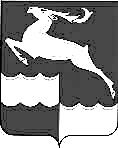 АДМИНИСТРАЦИЯ КЕЖЕМСКОГО РАЙОНАКРАСНОЯРСКОГО КРАЯПОСТАНОВЛЕНИЕ22.06.2022					 № 455-п   				        г. Кодинск О внесении изменений в постановление Администрации Кежемского района от 17.12.2019 № 887-п «О нормах расходов на содержание Администрации района, структурных подразделений Администрации района, наделенных правами юридических лиц и муниципальных учреждений Кежемского района»В соответствии с Указом Президента Российской Федерации от 30.04.2022 № 248 «О дополнительных социальных гарантиях лицам, направленным (командированным) на территории Донецкой Народной Республики, Луганской Народной Республики, и членам их семей», Постановлением Правительства Российской Федерации от 14.05.2022 № 877 «Об отдельных вопросах обеспечения гарантий, связанных с командированием на территории Донецкой Народной Республики и Луганской Народной Республики федеральных государственных гражданских служащих и отдельных категорий работников», в целях приведения нормативного правового акта в соответствие с действующим законодательством, руководствуясь ст.ст. 17, 20, 32 Устава Кежемского района, ПОСТАНОВЛЯЮ: 1. Внести в постановление Администрации Кежемского района от 17.12.2019 № 887-п «О нормах расходов на содержание Администрации района, структурных подразделений Администрации района, наделенных правами юридических лиц и муниципальных учреждений Кежемского района»                      (в редакции постановлений Администрации Кежемского района от 21.01.2020 № 22-п, от 30.05.2022 № 387-п), следующие изменения:1.1. Дополнить пунктом 4.1. следующего содержания:«4.1. Размеры суточных в рублях, выплачиваемых служащим при командировании с территории Российской Федерации на территорию Донецкой Народной Республики и Луганской Народной Республики, определены Постановлением Правительства Российской Федерации от 14.05.2022 № 877 «Об отдельных вопросах обеспечения гарантий, связанных с командированием на территории Донецкой Народной Республики и Луганской Народной Республики федеральных государственных гражданских служащих и отдельных категорий работников» и составляют 8480 рублей, а предельные нормы возмещения расходов по найму жилого помещения – до 7210 рублей.4.2. На время командировки, за служащим сохраняется денежное содержание (денежное вознаграждение, включая поощрение) по замещаемой им должности, в размере, согласно Положению «Об оплате труда депутатов, выборных должностных лиц, осуществляющих свои полномочия на постоянной оплачиваемой основе и муниципальных служащих муниципального образования Кежемский район», утвержденного решением Кежемского районного Совета депутатов 18.06.2015 № 56-315.4.3. Дополнительные социальные гарантии лицам, направленным (командированным) на территории Донецкой Народной Республики, Луганской Народной Республики, и членам их семей установлены в соответствии с Указом Президента Российской Федерации от 30.04.2022 № 248 от 30.04.2022 № 248 «О дополнительных социальных гарантиях лицам, направленным (командированным) на территории Донецкой Народной Республики, Луганской Народной Республики, и членам их семей». Порядок назначения и осуществления единовременных выплат работникам и членам их семей осуществляется в соответствии с Правилами назначения и осуществления единовременных выплат, установленных указами Президента Российской Федерации от 30.04.2022 № 247 «О поддержке волонтерской деятельности на территориях Донецкой Народной Республики и Луганской Народной Республики» и от 30.04.2022 № 248 «О дополнительных социальных гарантиях лицам, направленным (командированным) на территории Донецкой Народной Республики, Луганской Народной Республики, и членам их семей», утвержденными Постановлением Правительства Российской Федерации от 06.05.2022 № 824.».2. Контроль за исполнением постановления возложить на заместителя Главы Кежемского района по экономике и финансам С.А. Фраиндт.3. Постановление вступает в силу со дня, следующего за днем его официального опубликования в газете «Кежемский Вестник».Глава района							               П.Ф. Безматерных